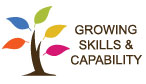 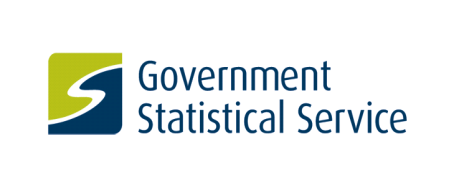 Statistical Short Course Information BrochureFor those looking to develop their Statistical or Data Science knowledge and skillsJanuary 2017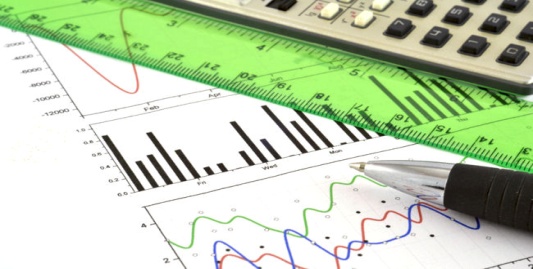 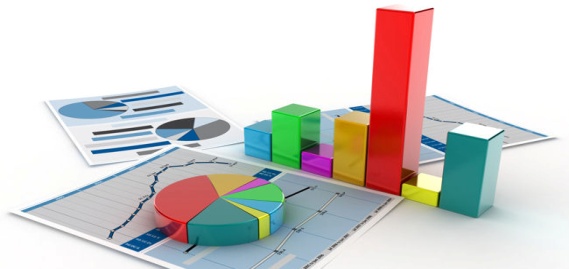 Analytical and Data Science Branches of ONS Learning AcademyAbout usThis brochure has been developed by the Analytical and Data Science branches of the ONS Learning Academy (previously the GSS Capability Team/Statistical Training Service.) Our aims are to ensure the Statistical and Data Science learning needs of the GSS and GSG are met.Contact usFor more information about the content of this publication, please contact us via:Tel: 01633 455543Email: gss.capability@ons.gsi.gov.ukPost: Room D221, Government Buildings, Cardiff Road, Newport, South Wales NP10 8XGWebsite: https://gss.civilservice.gov.uk/Table of ContentsONS Statistical Short Course DetailsLevel 1 Courses	4Quality and Statistics	4Introduction to Questionnaire Design	4Administrative Data	5Data Linkage	5Sample Design and Estimation (Social)	6Sample Design and Estimation (Business)	6Population Statistics and the Census	7Editing and Imputation	7Introduction to National Accounts	8Statistical Disclosure Control	8Geography for Statistics	9Seasonal Adjustment	9Index Numbers	10Data Visualisation	10Communicating Statistics	11Level 2 Courses 	12Sample Design and Estimation (Social)	12Sample Design and Estimation (Business)	12Small Area Estimation	13Geography for Statistics – Spatial Estimation	13Seasonal Adjustment	14Index Numbers	14Hypothesis Testing	15Statistical Short Course Timetable for 2016-2017	16Part One – ONS Statistical Short Course DetailsLevel 1 CoursesQuality and StatisticsLevel: Level  1 Location: Newport and TitchfieldDuration: 1 dayAimsTo introduce some of the quality considerations that are appropriate in the production of Official Statistics.ObjectivesBy the end of the course, participants will gain:An understanding of the importance of quality through aligning with specific aspects of the Code of Practice following the Generic Statistical Business Process Model (GSBPM)Knowledge in the practical application of quality and how to implement itAn overview of relevant guidance and toolsIntroduction to Questionnaire Design and Testing Level: Level 1Location: Newport and TitchfieldDuration: 1 dayAimsTo introduce participants to data collection methodology and how it is applied to the survey development process.ObjectivesBy the end of the course, the participant will be able to understand and identify:different sources of non-sampling error, focusing on  measurement error and non-response errordifferent modes of data collection including mixed modes and web data collectionquestionnaire and question design principles including different types of questions, sources of measurement error, including mode effects, and potential ways to mitigate themqualitative and quantitative methods for developing and testing questions, including expert review and cognitive question testingAdministrative Data Level  - Level 1Location – Newport and TitchfieldDuration – 1 dayAimsTo consider the differences between survey and administrative data by:highlighting some of the challenges when linking different datasetsproviding an insight into the legal issues around acquiring administrative dataObjectivesBy the end of the course, participants will be able to:explain what is meant by the term administrative datadescribe the benefits and limitations of using administrative dataexplain the advantages of using administrative data in the production of social and demographic statisticsdescribe the principles behind matching and linking microdataData LinkageLevel  - Level 1Location – Newport, Titchfield and LondonDuration – 1 dayAimsThis course will provide participants with an introduction to the principles, theory and practice of data linkage. Data linkage is playing an increasing role in producing statistics, to support a wide range of users and uses, through integration of data from multiple sources. The increased use of data sharing and data linkage will be key strategic issues in the next few years.ObjectivesBy the end of the course, participants will be able to understand:the difficulties involved in data linkagedesirable qualities of matching variableshow to prepare datasets before matchingdifferent types of linkage methodshow to link very large datasetshow to evaluate the quality of your matches how to link encrypted datasetsSample Design and Estimation (Social)Level: Level 1Location: Newport and TitchfieldDuration: 2 days (Newport) 1 day (Titchfield)AimsTo explore aspects of sampling and estimation that are particularly applicable to social (household) surveys.ObjectivesBy the end of the course, participants will be able to understand:the use of sampling framesdifferent data collection modes (Newport only)sample design and different sampling methodsestimation of simple statistics under various designs and their associated standard errors and confidence intervalsthe use of weightsSample Design and Estimation (Business)Level = Level  1Location = NewportDuration = 2 daysAimsTo introduce participants to sampling frames, sample design, calibration weights, outliers and the estimation process, particularly application to business surveys.ObjectivesBy the end of the course, participants will be able to understand:the importance of creating and maintaining good sampling framesthe need for a sampling selection method that can provide good quality and representative resultshow sampling is done for business surveys in ONS (use of the IDBR)the main estimators of population totals used in ONS business surveysdesign and calibration weightsunder what circumstances each estimator is appropriate and be aware of different methods for assessing the accuracy of estimatorswhat outliers are and why they occursome methods of outlier detection and treatment strategies the Winsorisation methodPopulation Statistics and the CensusLevel – Level 1Location - TitchfieldDuration – 1 dayAimsTo introduce participants to key ONS demographic outputs and provide an understanding of the range of outputs produced and the challenges involved.ObjectivesBy the end of the course, participants will be able to understand:key elements of conducting a census and population estimatesmigration estimates and population projectionshow demographic analysis is conducted by ONSEditing and ImputationLevel – Level 1Location – NewportDuration 1 dayAimsTo introduce participants to:the editing process of detecting and correcting errors in business survey response datathe imputation process of estimating for non-response in business surveysObjectivesBy the end of the course, participants will be able to understand:the vital importance of editing and imputationhow editing and imputation methods are implemented in practiceIntroduction to National AccountsLevel – Level 1Location - NewportDuration – 1 dayAimsTo introduce participants to:the different approaches to measuring Gross Domestic Product (GDP)the Balance of Paymentsthe division of the economy into sectorsbalancing theory and practiceObjectivesBy the end of the course, participants will be able to;describe the three approaches to measuring GDPunderstand what is included in the Balance of Paymentslist the characteristics of the sectors in the UKunderstand why we need to balanceidentify the participants in the economy and the transactions that flow between themStatistical Disclosure ControlLevel – Level 1Location – Newport, Titchfield and LondonDuration – 1 dayAimsTo introduce participants to:potential disclosure risksavailable statistical disclosure methodsObjectivesBy the end of the course, participants will be able to understand:what is meant by disclosure risk and statistical disclosure controlwhy there is a need to protect data against disclosurehow to recognise situations that bring about statistical disclosure control riskthe disclosure techniques and tools that are used to protect datathe GSS standards for disclosure control Geography For StatisticsLevel – Level 1Location – Newport and TitchfieldDuration – 2 daysAimsTo introduce participants to:the importance of geography in the production and use of statisticsthe generic elements of geographic knowledge, understanding and skills needed for analysis and researchObjectivesBy the end of the course, participants will be able to understand:the nature of statistical geography in the UKthe importance to statistics of getting your geography rightthe different types of statistical maps and their interpretationshow to produce a basic statistical mapthe application of the GSS Geography Policysources of geography data for Official StatisticsSeasonal AdjustmentLevel – Level 1Location - NewportDuration – 1 dayAimsTo give participants:an introduction to the basic theory behind seasonal adjustment and the seasonal adjustment processan overview of the US Census Bureau’s software X-13-ARIMA-SEATS (GSS recommended software for seasonal adjustment)ObjectivesBy the end of the course through a mixture of theory and practical application of X-13ARIMA-SEATS, course participants will gain an understanding of:the basic theory underpinning seasonal adjustmentissues to consider when publishing seasonally adjusted estimateshow to perform basic seasonal adjustmenthow to analyse your own time series dataIndex NumbersLevel – Level 1Location – NewportDuration – 1 dayAimsTo introduce participants to the theory behind index numbers and the techniques used in practice.ObjectivesBy the end of the course, participants will be able to understand:the uses of index numbersthe definitions of value and value shareLaspeyres and Paasche indiceshow to choose an index formulathe definitions of deflation and referencingData VisualisationLevel – Level 1Location – Newport, Titchfield and LondonDuration – 1 dayAimsTo introduce the basic principles of data visualisation and their application in designing functional effective static graphics for a wide audience.ObjectivesBy the end of the course, through use of examples and theory, participants will be able to understand:the fundamentals of effective data graphics at a basic level (for example in tables and charts)how different charts can be used to highlight particular data relationshipsthe wider potential for data visualisation to support exploration and narrativeemerging trends in data visualisation, their relevance and applicationCommunicating StatisticsLevel  - Level 1Location – Newport and TitchfieldDuration – 1 dayAimsTo introduce participants to:the importance of user engagement, good commentary and clear data visualisationimproving how we communicate our statistics to a range of usersa set of useful tools that can be used to communicate statistics effectivelyObjectivesBy the end of the course, participants will be able to understand:why user engagement is importanteffective ways of identifying and engaging with usershow social media can be effective in engaging with usersbest practice for report writingimportance of data visualisationhow to conduct a peer reviewLevel 2 coursesSample Design and Estimation (Social)Level – Level 2Location - NewportDuration – 1 dayAimsTo explore more complex aspects of sampling and estimation that are particularly applicable to social (household) surveys.ObjectivesBy the end of the course, through practical application of the methods participants will be able to understand:the principles and practicalities behind sampling and estimation used within Official Statisticswhen to use different sampling strategies, with particular emphasis on multi-stage samplinghow sample data can be used to estimate parameters of interest, with emphasis on weighting strategies that account for non-response and allow calibration to known population totalshow to assess the quality of sample estimates, with attention paid to sampling errors and the use of design factorsSample Design and Estimation (Business)Level – Level 2Location – NewportDuration – 1 dayAimsTo explore more complex aspects of sampling and estimation that are particularly applicable to business (or establishment) surveys.ObjectivesBy the end of the course, through practical application of the methods, participants will understand:the principles and concepts behind sampling and estimation used within Official Statisticswhen to use different sampling strategies, with particular emphasis on stratificationhow sample data can be used to estimate parameters of interest, with emphasis on estimation methods that make best use of other available informationhow to assess the quality of sample estimates, including the impact of the sample design and estimatorSmall Area EstimationLevel – Level 2Location - NewportDuration – 1 dayAimsTo introduce participants to:the methodology applied to small area estimateswhen and how small area estimation methods should be appliedObjectives By the end of the course, participants will be able to:understand the concepts and principles of a variety of methodsbe aware of which methods are most commonly used and whyobserve how different methods are appliedunderstand which techniques are used in Official Statisticscombine and model survey data with other datasetsGeography For Statistics – Spatial AnalysisLevel – Level 2Location – TitchfieldDuration – 1 dayAimsTo give participants an introduction to geographic/spatial analysis in the context of Official Statistics, focussing on location to gain a deeper understanding of data.ObjectivesBy the end of the course, participants will:understand what is ‘special’ about spatial dataunderstand some necessary spatial statistical conceptsbe able to apply a selection of spatial statistical techniques and interpret the outputsto be able to confidently identify, analyse and interpret spatial patterns in datagain hands-on experience working with software designed for spatial analysisSeasonal Adjustment Level – Level 2Location – NewportDuration 2 days (inclusive of 1 day L1 course, if you have previously attend L1 please contact GSS Capability)AimsTo give participants:an introduction to basic and advanced theory behind seasonal adjustment and the seasonal adjustment process the ability to use the US Census Bureau’s software X-13-ARIMA-SEATS (GSS recommended software for seasonal adjustment)ObjectivesBy the end of the course, through a mixture of theory and the practical application of X-13-ARIMA-SEATS, course participants will:gain an in-depth understanding of the theory underpinning seasonal adjustment (building on the Level 1 course)be able to perform more advanced seasonal adjustmentbe able to analyse their own time seriesIndex NumbersLevel – Level 2Location - NewportDuration – 1.5 daysAimsTo introduce participants to:the theoretical background to index numbersindex number techniques used in practiceaspects of the Consumer Price Index (CPI)ObjectivesBy the end of the course, participants will be able to understand:the definitions of value and value shareLaspeyres and Paasche indiceshow to choose an index formulawhat domains and aggregation arethe definitions of deflation, referencing and linking the aspects of the Consumer Prices Index (CPI)the wider uses of index numbersHypothesis TestingLevel – Level 2Location – Newport and TitchfieldDuration – 1 dayAimsTo give participants an overview of hypothesis testing and its application within Official StatisticsObjectives By the end of the course, through the use of examples and theory, participants will gain:an understanding of the basics of hypothesis testinga working knowledge of statistical poweran overview of more complex hypothesis testing problems and knowledge of how to deal with themPart Two – Statistical Short Course Timetable for 2016-2017The Office for National Statistics (ONS) is the key provider of statistical training for member of the Government Statistical Service (GSS).The short course programme delivers courses on the main methods used in Official Statistics, providing an overview of various statistical and analytical techniques and includes information on how and why to choose the appropriate methodology. The costs for courses are:1 day course - £116.00, 1.5 day course - £167.00, 2 day course  - £206.00The entry requirements for courses are:Level 1 courses do not require previous knowledge as they provide an introduction to a subject.Level 2 courses require the applicant to have a degree in Mathematics/Statistics or a good working knowledge of the subject.This policy has been authorised byHead of Analytical and Data Science Branches of ONS Learning AcademyPolicy OwnerHead of Analytical and Data Science Branches of ONS Learning AcademyImplementedJanuary 2017 Next review dateMarch 2017	Course  (September – December 2016)LevelNewportTitchfieldLondonQuality and StatisticsL114/09/1613/10/16Administrative DataL120/09/1610/11/16Data VisualisationL122/09/16Communicating StatisticsL128/09/1630/11/16Data LinkageL129/09/1620/11/16Introduction to Questionnaire Design and Testing L105/10/1624/11/16Statistical Disclosure ControlL106/10/1606/12/16Geography for StatisticsL112&13/10/1616&17/11/16Introduction to National AccountsL112/10/16Administrative DataL119/10/16Sample Design and Estimation (Business)L102&03/11/16Sample Design and Estimation (Social)L109&10/11/1603/11/16Quality and StatisticsL116/11/16Index NumbersL1  23/11/16Geography (ONS 2 days – GSS 1 Day)L130&01/11/16Editing & ImputationL101/12/16Sample Design and Estimation (Social)L207/12/16Seasonal Adjustment (Day 1 L1, Day 2 L2)L1/207&08/12/16Population Statistics and the CensusL129/09/16Course  (December 2016 – July 2017)LevelNewportTitchfieldLondonAdministrative DataL114/12/16Introduction to National Accounts	L125/01/17Hypothesis TestingL201/02/17Sample Design and Estimation (Business)L215/02/17Sample Design and Estimation (Social)L201/03/17Editing & ImputationL208/03/17Statistical Disclosure ControlL122/03/1720/06/17Communicating StatisticsL129/03/17Data VisualisationL126/04/17Small Area EstimationL207/06/17Seasonal Adjustment(Day 1 L1, Day 2 L2)L1/214&15/06/17Index NumbersL221&22/06/17 Data VisualisationL128/06/1714/03/17Introduction to Questionnaire Design and TestingL123/02/17Data LinkageL108/06/1707/03/17Geography for Statistics – Spatial AnalysisL209/03/17Quality and StatisticsL1   23/03/17Administrative DataL130/03/17